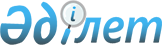 О внесении изменения в постановление Правительства Республики Казахстан от 29 декабря 2016 года № 905 "О Плане законопроектных работ Правительства Республики Казахстан на 2017 год"Постановление Правительства Республики Казахстан от 20 июля 2017 года № 440
      Правительство Республики Казахстан ПОСТАНОВЛЯЕТ:
      1. Внести в постановление Правительства Республики Казахстан от 29 декабря 2016 года № 905 "О Плане законопроектных работ Правительства Республики Казахстан на 2017 год" следующее изменение:
      в Плане законопроектных работ Правительства Республики Казахстан на 2017 год, утвержденном указанным постановлением:
      строку, порядковый номер 11, изложить в следующей редакции:
      "
      ".
      2. Настоящее постановление вводится в действие со дня его подписания.
					© 2012. РГП на ПХВ «Институт законодательства и правовой информации Республики Казахстан» Министерства юстиции Республики Казахстан
				
11
О внесении изменений и дополнений в некоторые законодательные акты Республики Казахстан по вопросам контроля над оборотом наркотических средств, психотропных веществ, их аналогов и прекурсоров
МВД
Апрель
Май
Июль
Жакупов Р.Т.
      Премьер-Министр
Республики Казахстан

 Б. Сагинтаев
